Veřejná sbírka pro MichaelaObec Dolní Rychnov vyhlašuje konání veřejné sbírky                                                                                      na pomocMichaelu Heinzovi z Dolního Rychnova, který následkem úrazu přišel o část levé ruky.                                                                    ZAHÁJENÍ SBÍRKY 30. 10. 2020PŘÍSPĚVKY LZE POSÍLAT NA TRANSPARENTNÍ ÚČET5919315369/0800 u České spořitelnyÚčel sbírky:Pořízení myoprotézy, výměna a servis komponentů, rehabilitace a ergoterapie a další potřebné účely s tím spojenéVeřejná sbírka je povolena Krajským úřadem Karlovarského krajeVážení dárci, jménem Obecního úřadu Dolní Rychnov bychom Vás chtěli požádat o finanční pomoc k pořízení myoelektrické protézy pro Michaela Heinze, který následkem úrazu přišel o část levé ruky a kterou mu zdravotní pojišťovna z veřejného zdravotního pojištění odmítla uhradit. Tato zdravotní pomůcka by ho mohla vrátit zpět do aktivního života v pracovních i sociálních směrech.Přispívat můžete na shora uvedený transparentní sbírkový účet, kdy v případě došlých plateb bude zveřejněno jméno a příjmení dárce, popř. název a číslo účtu majitele a částka došlé platby. Vaší pomoci druhým si nesmírně vážíme a všem dárcům za jakýkoliv příspěvek děkujeme.                                                                                                     	   Obec Dolní Rychnov 					Michaelův příběh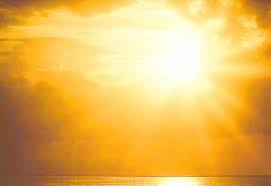 Ahoj, jmenuji se Michael, je mi 22 let a žiji od narození se svými rodiči v Dolním Rychnově na Sokolovsku, kde jsem se i vyučil jako strojní mechanik (zámečník). K tomuto řemeslu mě přivedl otec, který měl vždy k práci s kovem blízko. Už jako malý jsem ho při práci se zájmem pozoroval a byl jsem rád, když mi svěřil nějaký nástroj a já jsem mu mohl něco sem tam přidržet. Práce s kovem se mi zalíbila tak, že jsem toužil se této profesi věnovat v dospělosti. Na středním odborném učilišti jsem měl možnost proniknout hlouběji do tohoto řemesla a proto mě začala kovářská práce zajímat ještě více, i když šlo spíše o uměleckou kovářskou práci a to výrobu nástrojů a uměleckých předmětů z oceli.  Po absolvování středního odborného učiliště jsem pracoval ve svém oboru.Od svého raného dětství jsem se věnoval aktivně sportu, hlavně plavání a karate, rekreačně pak cyklistice, bruslení, a lyžování. Asi od 10 let je mým velkým koníčkem airsoft, kterému se v posledních letech věnuji naplno.  Airsoft je moderní aktivní vojenský sport, při kterém po sobě hráči střílí malými lehkými plastovými kuličkami se stlačeným vzduchem poháněných zbraní, které svým vzhledem zpravidla napodobují zbraně reálné. Hra je založena na čestném chování hráčů a předem stanovených pravidlech hry. Cílem jedné hry je splnění předem stanoveného úkolu vycházejícího z typických vojenských scénářů, například eliminace soupeřova týmu, získání vlajky, záchranná mise, pozorovací mise, bránění objektu, obsazení objektu atd. Jsme sehraná parta kluků, která tento sport hraje již řádku let. Postupem let jsme se v této hře zdokonalili, ale přesto se stále učíme novému.  Pro většinu z nás je tento sport velkým koníčkem a proto pokud nám to okolnosti dovolí, tak si na sebe oblečeme maskovací oblečení, nezapomeneme na základní výbavu a to ochranné brýle, které jsou ve hře povinné, airsoftové zbraně, vysílačky, dýmovnice a hurá do boje. Dýmovnice při hře házíme do prostoru pro znesnadnění hry protihráči. Dýmovnice, které používáme, jsou běžně dostupné, nakupujeme je stále u stejného prodejce, jejich použití je jednoduché. Protože já i moji kamarádi z airsoftu máme s dýmovnicemi dlouholeté a jen ty dobré zkušenosti, jsem nikdy neměl pochybnosti o jejich funkčnosti. Jenže při posledním použití, nebylo to přímo při airsoftové akci, při zapálení dýmovnice, nastal okamžik, kdy se mi v jedné vteřině změnil život od základu. Dýmovnice mi bouchla v ruce a utrhla mi kus ruky a od této chvíle mi začal můj nový život, který je úplně jiný. Probudil jsem se v nemocnici a už jsem nebyl celý, už nikdy nebudu. Lékaři mi sdělili, že jsem po částečné amputaci levého předloktí. V tu chvíli mi došlo, že dýmovnice, kterou jsem chtěl použít obvyklým způsobem, nebyla v pořádku a já jsem doplatil na něčí nezodpovědnost. Případ dodnes šetří Policie ČR. Celých 22 let jsem žil normální život, jako každý. Dětství jsem měl šťastné, rodiče mě a bratra vychovávali s láskou, měl jsem práci, která mě naplňovala a stala se mi koníčkem, byl jsem zvyklý dělat vše, na co jsem si vzpomněl. Najednou zjistíte, na co všechno používáte bezmyšlenkovitě ruce.  A víte co? Najednou to nejde.  Ztratil jsem sílu, naději a chuť do života. Měl jsem nesnesitelné bolesti a byl jsem naštvaný na celý svět, na sebe, na prodejce rádoby obyčejné dýmovnice. Cítil jsem obrovskou bezmoc a beznaděj. V těchto těžkých chvílích tu pro mě byli moji úžasní rodiče, brácha, moje láska Štěpánka a kamarádi z airsoftu. Musel jsem zatnout zuby a zamakat, abych dokázal žít alespoň trochu podobně, jako před úrazem.  A představte si, já jsem to dokázal. Dokázal jsem se vrátit do normálního života, zavážu si tkaničky, obléknu si ponožky, nakrájím cibuli. Není všechno tak jednoduché, ale přesto není nic, co bych nezvládnul. Sám vím, že se musím toho ještě hodně učit, snažím se a dělám pokroky. Vím a uvědomuji si, že mám kolem sebe super rodinu a kamarády, díky kterým jsem zvládnul ty nejtěžší chvíle mého nového života. Byla to moje rodina, která za mnou stála od probuzení v nemocnici a jsem si plně vědom, že stejně tak těžké to bylo i pro ně.  Moc jim za všechno děkuji, protože to byli oni, kteří mi vrátili chuť do života, naději a dodali mi odhodlání. Od začátku jsem věděl, že nechci přijít o svou práci a o svůj koníček. Po pěti měsících strávených doma jsem se vrátil do pracovního procesu, sice jsem byl nucen změnit zaměstnavatele a v podstatě i profesi, ale u práce s kovem jsem zůstal. A k mé vášni airsoftu jsem se vrátil hned krátce po úrazu díky mým prima kamarádům, kteří nelenili a od první možné chvíle vymýšleli, jak mě vrátit zpět do hry a povedlo se jim to. Dnes opět hraji airsoft a hraji ho s mnohem větším zápalem a velkou pokorou.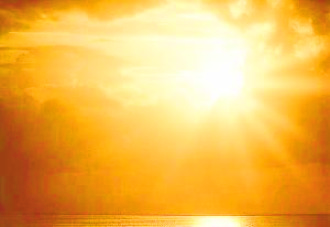 Od prvních okamžiků po úrazu jsem předpokládal a považoval za samozřejmost, že ve 21. století budu vybaven takovou protetickou náhradou, která vypadá jako opravdová ruka a která téměř stoprocentně nahrazuje lidskou ruku a že se ji naučím ovládat a naučím se s ní žít.  Jaké bylo mé překvapení, když jsem proniknul do této problematiky a zjistil jsem, že protéza není až takovou samozřejmostí a už vůbec ne ten typ protézy, díky kterému bych opět mohl vést plnohodnotný život.  Byla mi nabídnuta protéza kosmetická nebo tahová, ale tyto protetické náhrady mi neumožní se vrátit k profesi zámečníka. Tahová protéza je částečně funkční, přičemž ale při jejím používání dochází v krátké době k degeneraci zdravé ruky, páteře a ruky postižené, protože není ovládána přirozenými pohyby jednotlivých částí těla, ale pohyby vynucenými proti přirozenosti. S ohledem na profesi a můj věk, kdy mám celý produktivní život před sebou, mi lékaři jednoznačně doporučili myoelektrickou protézu, díky které bych se mohl vrátit do aktivního života v pracovních i sociálních směrech. Princip této „vůlí“ ovládané protézy spočívá ze snímání myoelektrických potenciálů zbytků svalů pahýlu pomocí elektrod, které jsou schopny tyto impulsy předat řídící jednotce protézy a pomocí elektromotorů ovládat myoprotézu a tím vykonávat potřebný pohyb. Cena této protézy se pohybuje kolem 850.000,-Kč.  Přestože jsem si zjistil, že ze zákona má nárok na myolektrickou protézu ten, kdo nemá ani jednu končetinu nebo musí být bez jedné končetiny a druhou mít funkčně poškozenou, jsem cestou lékařských specialistů zkusil štěstí v naději udělení vyjímky a oslovil jsem a požádal Všeobecnou zdravotní pojišťovnu o úhradu myoelektrické protézy z veřejného zdravotního pojištění, ovšem stanovisko pojišťovny bylo jednoznačně zamítavé. Jsem k vám upřímný a otevřený, z nenápadného kluka se stal kluk viditelný a o to víc zranitelný, ale o to víc vás žádám o pochopení mé situace a o přispění na můj lepší život, kde svoboda pohybu a nezávislost se stane zase samozřejmostí. Jsem si vědom toho, že uvedená požadovaná částka je vysoká a věřte mi, že jsem opravdu hodně přemýšlel o možnostech, které mám. Přijměte prosím mou žádost jako mé krajní řešení, neboť nemám již moc možností. Ve svých 22 letech bohužel nemám naspořený necelý milion korun pro případ trvalých následků po úrazu. Svaly na mé ruce musí neustále pracovat, pokud by tomu tak nebylo, míra intenzity myopotenciálu svalových vláken by značně klesla. Vzhledem k tomu, že bych rád vedl plnohodnotný život a nechci dopustit toho, aby mi svaly na ruce dál ochabovaly, využil jsem zavčasu možnosti nabídky zapůjčení myoelektrické ruky na určitou dobu od firmy Otto Bock ČR, která je předním světovým výrobcem protéz a ortéz. Tuto nabídku jsem využil velice rád, ovšem nejedná se o řešení dlouhodobého charakteru. Toto jsou důvody, které mne dovedly k tomuto rozhodnutí, k tomuto odvážnému kroku. Kvůli pocitu samostatnosti, který mi přišel na mysl při prvním nasazení zapůjčené myoelektrické ruky, mi stojí za to, toto zkusit. Pro každého člověka je málo nebo moc, jiná hodnota a já vím, že každý váš, třeba i malý příspěvek pro mě bude mít hodnotu obrovskou. Pokud budete můj příběh sdílet mezi přáteli, budu vám nesmírně vděčný, neboť věřím, že díky vám mám možnost ještě zažít obrovské věci.Předem vám moc děkuji za sdílení, za případnou finanční podporu a za vaši vlídnost. Moc si vážím toho, že jste si přečetli můj příběh a respektuji každé vaše rozhodnutí o přispění, nebo nepřispění. Děkuji Michael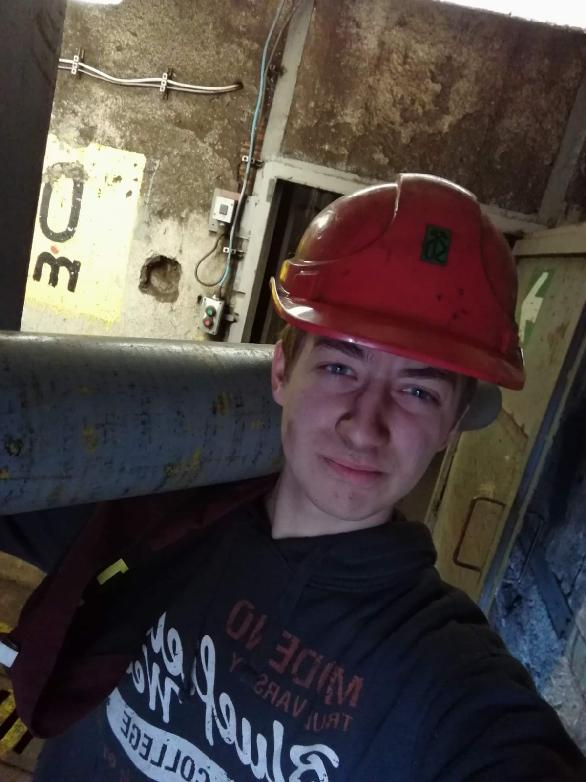 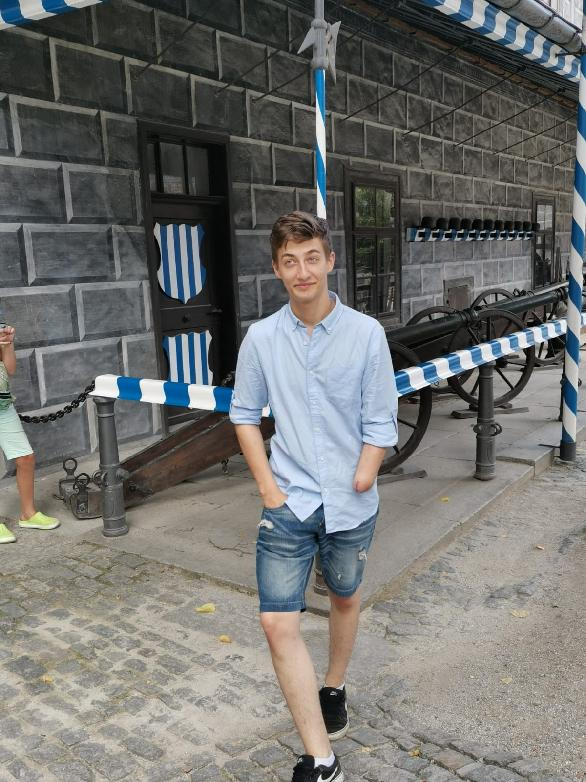 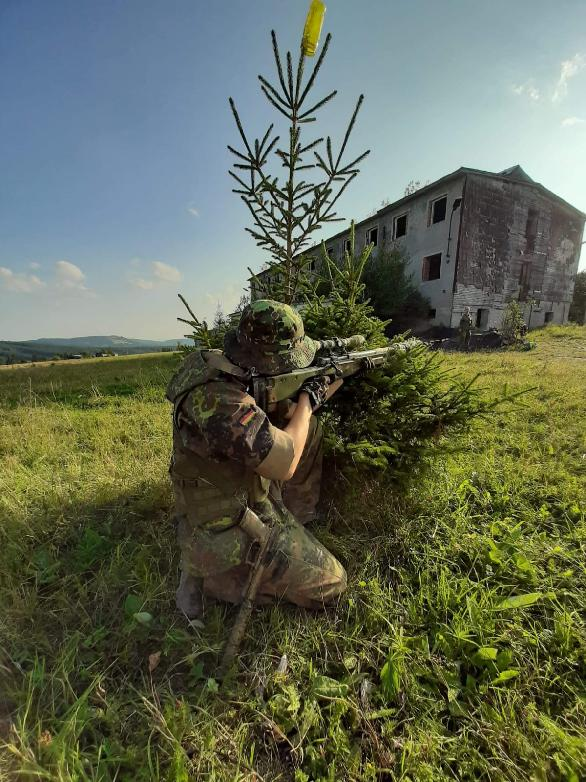 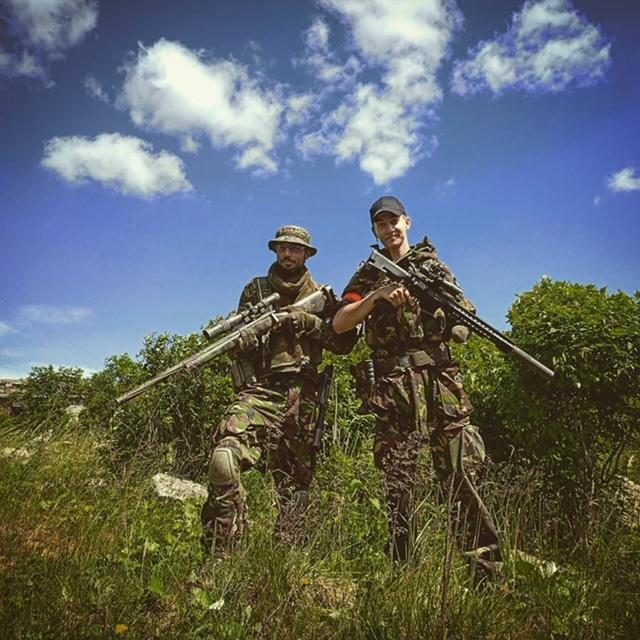 